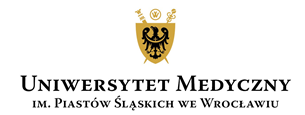 Plan ćwiczeń z Propedeutyki Chorób Wewnętrznychdla III roku Wydziału Lekarskiegow semestrze letnim 2023/2024 Ćwiczenia z Propedeutyki Chorób Wewnętrznych odbywają się co tydzień w II rzutach w godzinach 8.30-10.45 oraz 11.00-13.15, w różnych lokalizacjach.
Na ćwiczeniach wymagana jest znajomość obecnego i wcześniejszych tematów ćwiczeń oraz wykładówSemestr letni - zajęcia dydaktyczne trwające od 26.02.2024 r. do 21.06.2024r. W tym:Zimowa sesja poprawkowa w okresie w okresie od 26.02.2024 r. do 10.03.2024r.Ferie wiosenne trwające od 29.03.2024 r. do 03.04.2024 r.Letnia sesja egzaminacyjna odbywająca się w okresie od 22.06.2024 r. do 06.07.2024 r.Przerwa wakacyjna trwająca od 07.07.2024 r. do 30.09.2024 r., w tym letnia sesja poprawkowa odbywająca się w okresie od 28.08.2024 r. do 10.09.2024 r. Literatura obowiązkowa:Badanie kliniczne Macleoda. Wydanie II red. Douglas G, Nicol F, Robertson C., wyd. Elsevier Urban&Partner, Wrocław 2017Przewodnik Batesa po badaniu przedmiotowym i podmiotowym. Bickley LS, red. polski Gaciong Z., Jędrusik  P., wyd. Termedia, Poznań 2010Interna Szczeklika- Mały podręcznik (na podstawie Interny Szczeklika) https://www.mp.pl/internaLiteratura uzupełniająca i inne pomoce:Bates-kieszonkowy przewodnik po badaniu podmiotowym i przedmiotowym. dr n. med. Piotr Jędrusik, Lynn S. Bickley , prof. dr hab. n. med. Zbigniew Gaciong, Wydawca: Termedia, Rok wydania: 2014 SEMESTR LETNI – wykładyZapalenie płuc, Astma, POChP, niewydolność oddechowa Rak płuc. Odma opłucnowa, niedodma, płyn opłucnowyWady serca. Gorączka reumatyczna i infekcyjne zapalenie wsierdziaChoroba niedokrwienna serca i zawał mięśnia sercowego. Niewydolność serca.Choroba wrzodowa żołądka i dwunastnicy, Rak żołądka, Rak jelita grubego.Marskość wątroby, Kamica pęcherzyka żółciowego i różnicowanie żółtaczekKamica nerkowa. Zakażenia układu moczowego. Przewlekła choroba nerek, Ostre uszkodzenie nerekCukrzyca i choroby tarczycy, zespół CushingaSEMESTR LETNI -Tematy ćwiczeń klinicznychPoniedziałekWtorekŚrodaCzwartekPiątek26.02.202427.02.202428.02.202429.02.202401.03.202404.03.202405.03.202406.03.202407.03.202408.03.202411.03.202412.03.202413.03.202414.03.202415.03.202418.03.202419.03.202420.03.202421.03.202422.03.202425.03.202426.03.202427.03.202428.03.202404.04.202405.04.202408.04.202409.04.202410.04.202411.04.202412.04.202415.04.202416.04.202417.04.202418.04.202419.04.202422.04.202423.04.202424.04.202425.04.202426.04.202429.04.202430.04.202406.05.202407.05.202408.05.202409.05.202410.05.202413.05.202414.05.202415.05.202416.05.202417.05.202420.05.202421.05.202422.05.202424.05.202427.05.202428.05.202429.05.202403.06.202404.06.202405.06.202406.06.202407.06.202410.06.202411.06.202412.06.202413.06.202414.06.202417.06.2024Zajęcia  z czwartku18.06.2024Zajęcia z piątku19.06.202420.06.202421.06.2024Ćwiczenie 1Astma,  Przewlekła obturacyjna choroba płuc, Zapalenie płuc, Niewydolność oddechowaPodstawy teoretyczne:Wywiad-cechy typoweZmiany w badaniu fizykalnymĆwiczenie 2Nowotwory płucPłyn w jamie opłucnowejOdma opłucnowaNiedodma Podstawy teoretyczne:Wywiad-cechy typoweZmiany w badaniu fizykalnymĆwiczenie 3Wady serca:Zwężenie zastawki aortalnejNiedomykalność zastawki aortalnejZwężenie zastawki mitralnejNiedomykalność zastawki mitralnejPodstawy teoretyczne:Wywiad-cechy typoweZmiany w badaniu fizykalnymĆwiczenie 4Choroba niedokrwienna serca, Zawał mięśnia sercowegoPodstawy teoretyczneWywiad-cechy typoweZmiany w badaniu fizykalnymZmiany w EKGUdar mózguPrzewlekłe niedokrwienie kończyn dolnychĆwiczenie 5Nadciśnienie tętniczeZaburzenia rytmu serca:Migotanie przedsionkówDodatkowe pobudzenia komorowe i nadkomoroweNiewydolność krążeniaPodstawy teoretyczne:Wywiad-cechy typoweZmiany w badaniu fizykalnymĆwiczenie 6Choroba wrzodowa żołądka i dwunastnicyNowotwory przewodu pokarmowego rak żołądka jelita grubegoKrwawienie z przewodu pokarmowego „Ostry brzuch”Podstawy teoretyczne:Wywiad-cechy typoweZmiany w badaniu fizykalnymĆwiczenie 7Marskość wątrobyWodobrzuszeKamica pęcherzyka żółciowego i jej powikłaniaŻółtaczka- różnicowanieDefinicjePrzyczynyObraz klinicznyZmiany w badaniu fizykalnymĆwiczenie 8Kamica nerkowa, Zakażenia układu moczowegoZapalenie pęcherza moczowegoOdmiedniczkowe zapalenie nerekPrzewlekła choroba nerekOstre uszkodzenie nerekChoroby nadnercza: Choroba AddisonaZespól CushingaDefinicjePrzyczynyObraz klinicznyZmiany w badaniu fizykalnymĆwiczenie 9CukrzycaNadczynność tarczycy Niedoczynność tarczycyDefinicjePrzyczynyObraz klinicznyZmiany w badaniu fizykalnymĆwiczenie 10Odrabianie ćwiczeń.    Sprawdzian praktyczny na ocenę (ocena końcowa zaliczenia)Seminarium 1Podstawy diagnostyki różnicowejPrezentacja przygotowanych przez studentów wykładów 20 minutowych (każda grupa kliniczna 1 temat zgodnie z numeracją grupa A temat A)\A. Diagnostyka różnicowa duszności
B. Diagnostyka różnicowa bólu w klatce piersiowej
C. Diagnostyka różnicowa bólów brzuchaD. Diagnostyka różnicowa wodobrzuszaSeminarium 2Powtórzenie wiadomości teoretycznych z ćwiczeń 1-10. 10 pytań MCQ (1 werstraktor 3 dystraktory) bez oceny. Zalicza odpowiedź na 6 i więcej pytań.BEZ ZWOLNIEŃ ZE SPRAWDZIANU